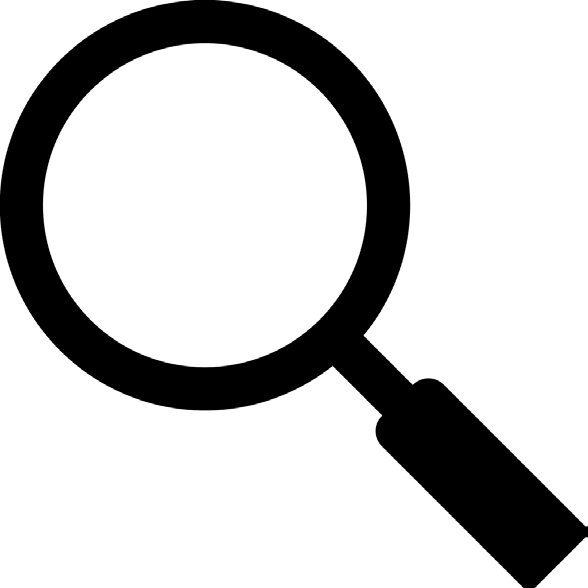 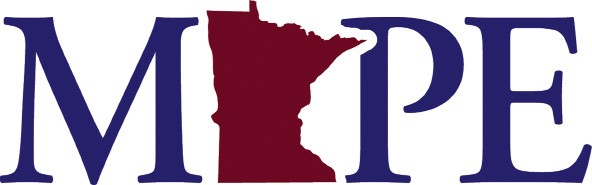 Local 101Your points of contactLooking for something? We can help!Know your network.Local Officers: Members elected to lead the localThey plan regular membership meetings and ensure all members stay informed about important issues.Stewards: Trained member volunteers.  Find your stewards: www.mape.org/my-mape/stewards/find They know the contract and make sure it’s being followed appropriately in your workplace.Business Agents: MAPE staffThey are trained labor relations and organizing specialists.Contact informationLocal OfficersPresident:Liz Samuel(651) 259-5427 Liz.Samuel@state.mn.usVice President:Harland Hiemstra(651) 259-5765Harland.Hiemstra@state.mn.us Secretary:Monica Weber(651) 259-7560Monica.Weber@state.mn.us Treasurer:Al Stevens(651) 259-5239Al.Stevens@state.mn.us Membership Secretary:Frances Li(651) 284-5296frances.li@state.mn.us RegionalDirector:Darci Wing(651) 284-5114Darci.Wing@state.mn.us  Chief Steward:Jed Becher(651) 259-5450Jed.Becher@state.mn.usNegotiations Rep:Harland Hiemstra(651) 259-5765Harland.Hiemstra@state.mn.us MAPE StaffBusiness Agent (Contract Enforcement):Kathy Fodness(651) 287-8755kfodness@mape.org Business Agent (Organizing)Dan Engelhart(651) 287-8752dengelhart@mape.org